Publicado en  el 03/02/2017 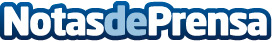 Ford vende un 31% más de modelos SUV durante 2016La marca registró un aumento de ventas del 31% en sus modelos EcoSport, Kuga y Edge en el territorio europeoDatos de contacto:Nota de prensa publicada en: https://www.notasdeprensa.es/ford-vende-un-31-mas-de-modelos-suv-durante Categorias: Automovilismo Consumo Industria Automotriz Innovación Tecnológica http://www.notasdeprensa.es